Guided Notes: Neural Circuits(Outcome 19)Biology 12									Name: ______________________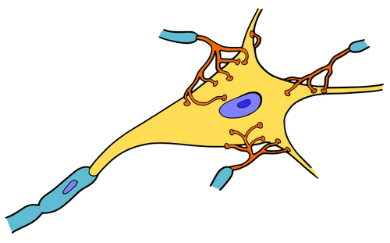 Using the neuron, indicate the direction of an impulse along it.  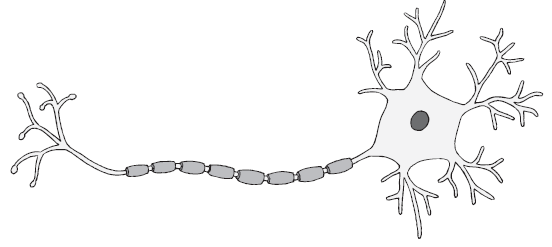 Example of a neural circuit: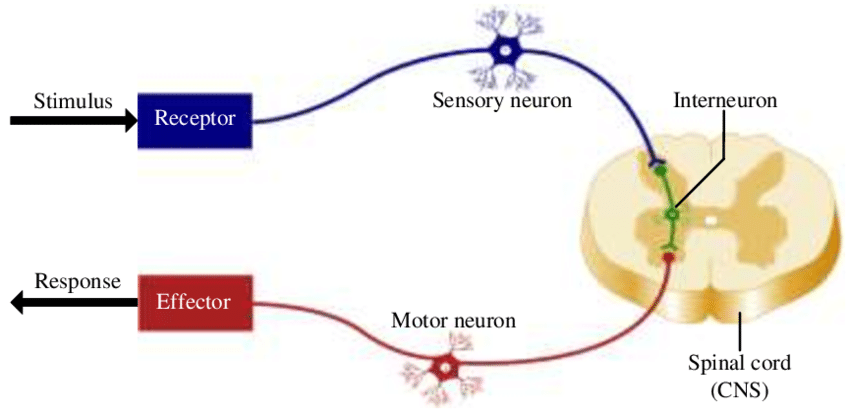 Example of a neural circuit diagram:  Stepping on a Tac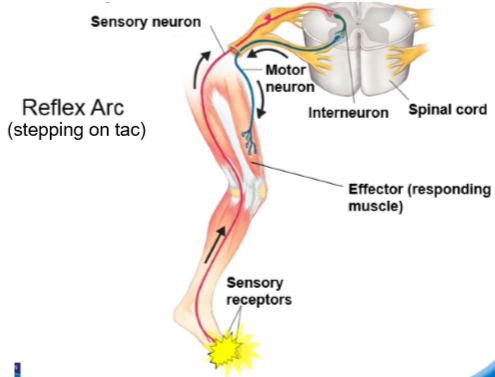 